INDICAÇÃO Nº 723/2018Indica ao Poder Executivo Municipal que efetue a roçagem e limpeza em Áreas Públicas, localizadas no bairro Terrazul.Excelentíssimo Senhor Prefeito Municipal, Nos termos do Art. 108 do Regimento Interno desta Casa de Leis, dirijo-me a Vossa Excelência para sugerir que, por intermédio do Setor competente, que realize roçagem e limpeza, em Áreas Públicas, localizadas no bairro Terrazul.  Justificativa:Fomos procurados por moradores, solicitando medidas URGENTES, como  serviços de roçagem e limpeza, em Área Públicas, uma vez que o mato está alto, também existe acúmulo de lixos, o que contribuem para proliferação de animais peçonhentos. Plenário “Dr. Tancredo Neves”, em 23 de janeiro de 2.018.CELSO LUCCATTI CARNEIRO“Celso da Bicicletaria”-vereador-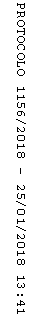 